EIASM Family Business Conference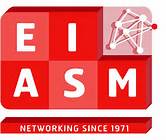 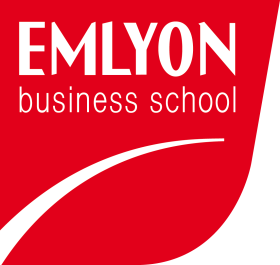 May 28 – 30, 2015Please find below a list of hotels that we suggest for 2 nights (May 28 & 29)Hotel Globe & Cecil21Rue Gasparin –69002 LYONTel : 33 (04) 78 42 58 95Email : accueil@globeetcecilhotel.comhttp://globeetcecilhotel.com/(18 rooms)Negotiated rate valid until May 15 2015Reservation Code : Conference EMLYONSingle room: 130 € /night/ room including breakfastTourist tax: 1,65 €/day/pers Guarantee: credit card Cancellation policyWith no fees 72h before the arrival date  No show : 100% MAMA SHELTER13, rue Domer
69007 Lyon
France
T +33 (0)4 78 02 58 00
Email : lyon@mamashelter.comhttp://www.mamashelter.com/fr/lyon/guide/(30 chambres)Negotiated rate valid until March 1, 2015Room Mama Luxe Single:      		109 € /night/ including breakfast and parking free   Chambre Mama Luxe Double / Twin:   	126 € /night/ including breakfast and parking free    - Tourist tax :0.99€ € / day / personn Booking instructions: Contact Alice Ferraris at alice.ferraris@mamashelter.comThis specific rate requires a total prepayment at the reservation; the reservation is not modifiable and not cancellable. MERCURE LYON BEAUX ARTS73-75 Rue du Président Édouard Herriot, 69002 Lyon
Tel : 33 (0)4 78 38 09 50Email: H2949@accor.comhttp://www.accorhotels.com/fr/hotel-2949-hotel-mercure-lyon-centre-beaux-arts/index.shtml(10 rooms)Negotiated rate valid until March 1, 2015Single room: 159€ including breakfastDouble room: 174€ including breakfastTourist tax: 1.65€Reservation Code: EMLYON280515Contacts :Ani TATEVOSSIAN : h2949-fo@accor.comKassandra Sturm : h2949-re@accor.com
Les Citadines Apart’Hotel – managed by The Ascot Limited 2 Rue Thomassin – 69002 LYONhttp://www.citadines.com/fr/france/lyon/presqu_ile.html(15 studios + 10 appartements)Negotiated rate valid until April 1, 2015Contact for reservation:  lyonpres@citadines.com Reservation code: EM LYON 2015Guarantee: credit cardCancellation policy: Free till the day before the arrival before 2:00 pm, after this delay 100%  will be debt on the credit card Studios (single) 93€/night including breakfastApartments (double) 134€/night, including breakfastTourist Tax    1.10€/day/personCOLLEGE HOTEL  5 Place Saint-Paul, 69009 LyonTéléphone : 04 72 10 05 05www.college-hotel.com (10 rooms)Negotiated rate valid until April 1, 2015Contact for reservation:  contact@college-hotel.comReservation code: Colloque EIASM - EMLYONGuarantee: credit cardCancellation policy: Free till the day before the arrival before 2:00 pm, after this delay 100% will be debt on the credit card Rooms : 132 € including breakfast